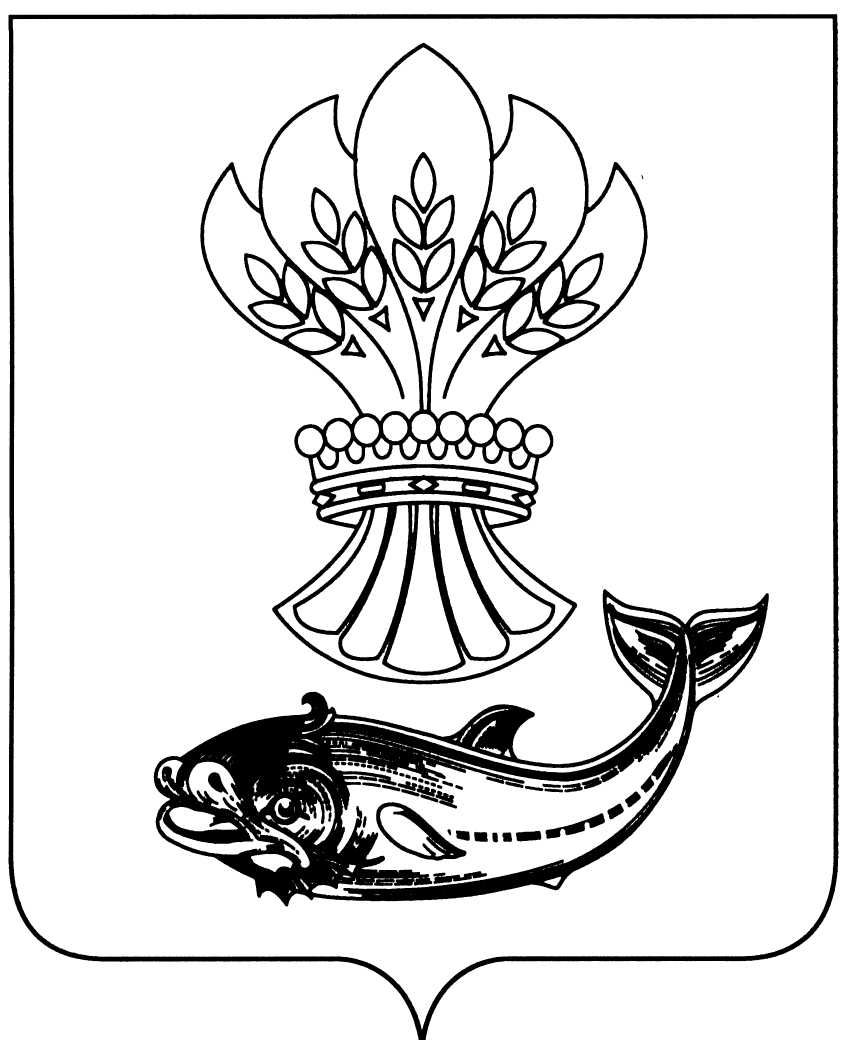 АДМИНИСТРАЦИЯ  ПАНИНСКОГО  МУНИЦИПАЛЬНОГО  РАЙОНАВОРОНЕЖСКОЙ  ОБЛАСТИПОСТАНОВЛЕНИЕот  20.05.2021 № 178 р.п.ПаниноВ соответствии с требованиями пункта 4 части 1 статьи 17 Федерального закона от 06.10.2003 №131-ФЗ «Об общих принципах организации местного самоуправления в Российской Федерации», пунктом 4 части 1 статьи 10 Устава Панинского муниципального района Воронежской области, администрация Панинского муниципального района Воронежской области п о с т а н о в л я е т:	1. Утвердить тарифы на платные услуги муниципального казенного учреждения Панинский «Информационно-консультационный центр агропромышленного комплекса», подлежащие применению для расчета платных услуг за получение субсидии сельскохозяйственными товаропроизводителями, крестьянскими (фермерскими) хозяйствами и личными подсобными хозяйствами Панинского района Воронежской области на 2021 год:	2. Настоящее постановление вступает в силу с момента его официального опубликования.	3. Опубликовать настоящее постановление в официальном периодическом печатном издании Панинского муниципального района Воронежской области «Панинский муниципальный вестник» и разместить на официальном сайте администрации Панинского муниципального района Воронежской области. 	4. Контроль за исполнением настоящего постановления возложить                     на исполняющую обязанности  заместителя главы администрации– начальника отдела по управлению муниципальным имуществом и экономическому развитию Сафонову О.В.Глава Панинского муниципального района                                                Н.В. ЩегловОб утверждении тарифов на платные услуги  муниципального казенного учреждения Панинский «Информационно-консультационный центр агропромышленного комплекса» на 2021 годСумма, полученной субсидии за период предоставления информационно-консультационных услугВыплачиваемый процент (%) за информационно-консультационные услугиот 3000-50000 рублей5%от 50001-500000 рублей4%от 500001-1000000 рублей3%